Matinée avec des chansons françaises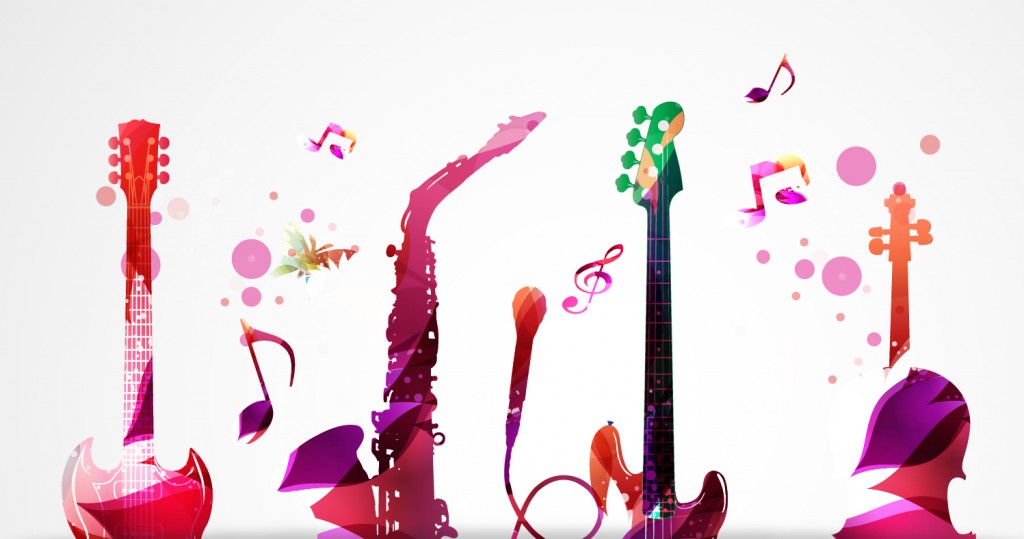 Projekt je určen pro všechny fanoušky hudby, francouzštiny a našeho hudebního uskupení Cornichons.Účastníci se aktivně zapojí do nácviku programu na MinibigyFEST a závěrečnou akademii.Bereme zpěváky i muzikanty!Maximální počet účastníků: 30Garant projektu: Kateřina Prokešová